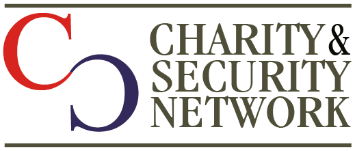 700 12th St NW, Suite 700, Washington, DC 20005202 481 6927Join the Charity & Security Network 2020Organizations joining the Charity & Security Network will be:Listed on our website and at special events (optional)Consulted on a semi-annual basis to provide input on trends, priorities and needs Have the opportunity to participate in Working Groups and Network projectsSliding Scale Dues are based on annual budget:The Charity & Security Network is a project of NEO Philanthropy, a 501(c)(3) organization.  Please make out checks to NEO Philanthropy and note the Charity & Security Network project on the memo line.Please fill in the form below and mail to: Kay Guinane, Director, Charity & Security Network 1101 14th St NW, Suite 1400, Washington, DC 20005Dues can be paid online using our donate page here:  https://donatenow.networkforgood.org/charitysecuritynetworkOrganization_______________________________Contact Person: _______________________________Email_____________________________________Address___________________________________            Phone_____________________________________Amount:_____________________________                         Listed on website:  ____Yes ____NoTOTAL ENCLOSED:______________________Annual Budget2020 DuesUp to $1 Million$500$1 Million to $2.5 Million$1,000$2.5 Million to $5 Million$2,000$5 Million to $10 Million$3,000$10 Million to $20 Million$4,000$20 Million and above$5,000